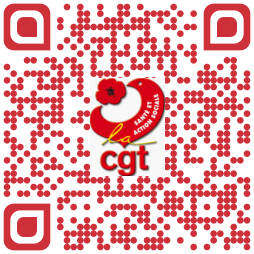 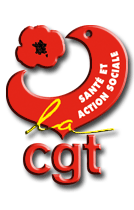 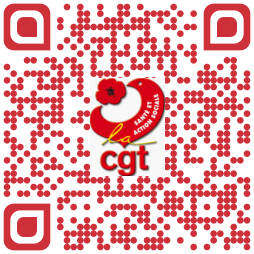 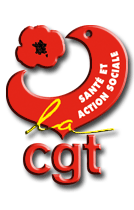 ACCORD DU SEGUR (pilier 3)Dans la continuité des accords du SEGUR, dont la CGT nationale n’est pas signataire, nous avons rencontrer la direction afin d’orienter l’utilisation de l’enveloppe attribuée au CHVJ. 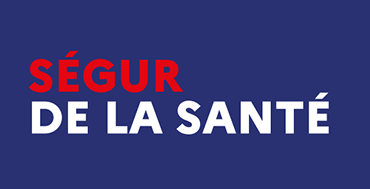 Cette enveloppe a pour objet de renforcer l’attractivité de l’hôpital et d’allouer des moyens supplémentaires pour les services.La CGT est dans l’attente de la signature de ces accords entre la direction et les partenaires sociaux.Mais nous pouvons d’ores et déjà vous énoncer les principaux axes de négociation en attente d’accord : - L’embauche sur des postes vacants en CONTRAT CDI d’emblée pour l’ensemble des catégories avec STAGIAIRISATION au bout de 3 mois.- Création et renfort de pool au sein des pôles. Ainsi le pool IDE se verrait renforcer, un pool AS serait créé et un pool ASH « Salon de sortie » élargi avec renforts pour palier à l’absentéisme.- Projet d’établissement de former 3 IPA sur 3 ans sur des secteurs identifiés.- Demande de mise en stage des cadres dès l’obtention de leur diplôme.Le dialogue social semble reprendre efficacement mais nous sommes toujours dans l’attente d’une signature définitive des accords en cours.NOUS MILITONS TOUJOURS POUR :- La révision des maquettes de fonctionnement des services- La réouverture des lits dans les services- La fin de « l’hôpital entreprise »De plus, la CGT reste active dans la lutte au PRIEURÉ pour l’amélioration des conditions de travail ainsi que le maintien des 17 postes renforts dans nos EHPAD.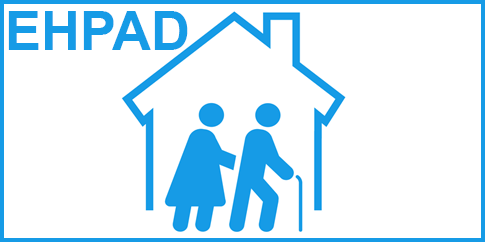 Après l’organisation de l’expertise la CGT se positionne dans les négociations avec la direction sous forme de groupe de travail CHSCT afin de mettre en place les plans d’action recommandés dans le rapport d’expertise du cabinet Emergence. Ainsi plusieurs rendez-vous ont et auront lieu suivi de CHSCT supplémentaires pour des actions concrètes.Nous sommes également particulièrement sensibles à la situation des techniciens de laboratoire qui depuis nos dernières négociations en 2021 n’ont pas obtenu les remplacements accordés par le précédent Directeur des ressources humaines. 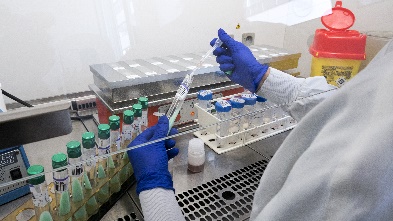 Aujourd’hui le dialogue reprend et nous serons particulièrement vigilant à ce que des mesures soient actées et appliquées. Un recrutement en CDI sur les postes vacants et des postes en remplacement sont nécessaires au bon fonctionnement de ce service aux spécificités et contraintes multiples.…FAIRE VALOIR VOS DROITS EST NOTRE DEVOIR…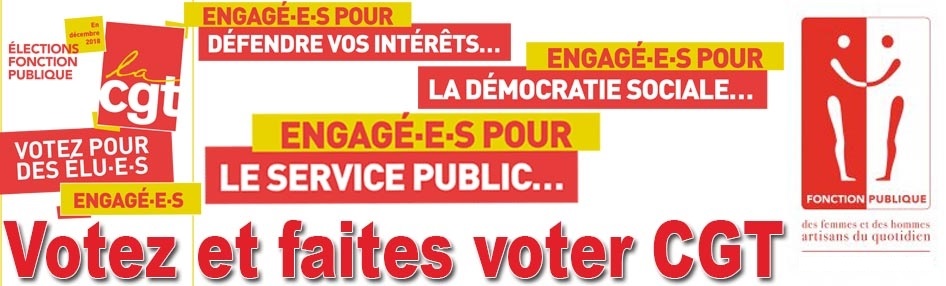 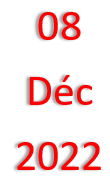 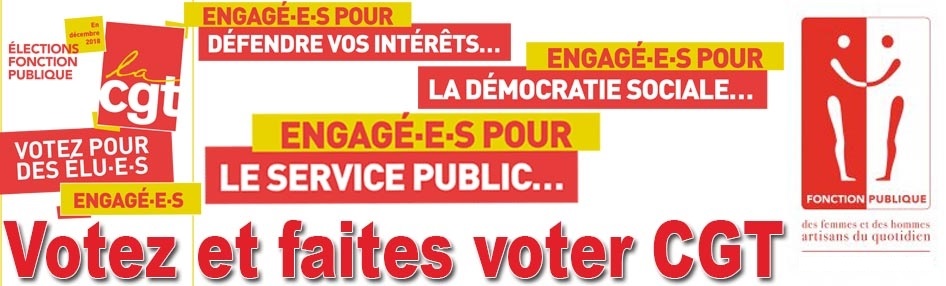 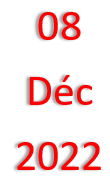 Haut du formulaire